BFK-312C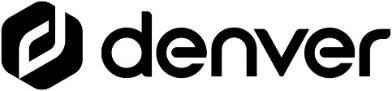 Pulseira de fitness para criançasManual do Utilizador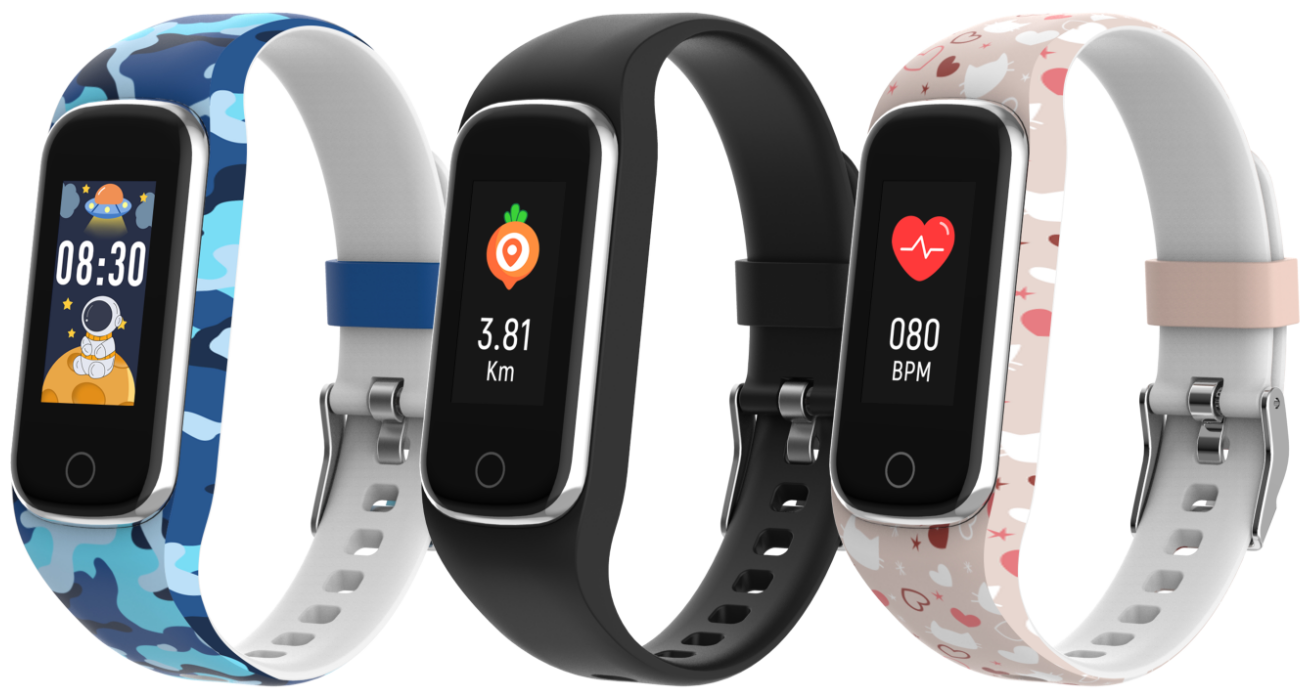 www.denver.com www.facebook.com/denver.eu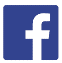 PORTUGUÊSSe o manual de utilizador não estiver impresso no seu idioma, visite o nosso Web site para ver se se encontra disponível para o seu dispositivo. O endereço do nosso Web site é: www.denverInformação de SegurançaLeia atentamente as instruções de segurança antes de utilizar o produto pela primeira vez e guarde-as para referência futura.1. Advertência: Este produto contém uma bateria de polímero de lítio.2. A temperatura de funcionamento e de armazenamento do produto é entre 0 °C e 40 °C. Exceder este intervalo de temperaturas poderá afetar o funcionamento.3. Nunca abra o produto. As reparações ou manutenções devem apenas ser realizadas por pessoal qualificado.4. NÃO utilizar este produto a profundidades superiores a 2 minutos ou durante mais de 30 minutos em água. 5. De modo a evitar queimaduras ou irritações, remover a pulseira inteligente de fitness em caso de fuga ou calor excessivo emitido pelo produto. 6. A tecnologia sem fios Bluetooth apenas opera dentro de um alcance de cerca de 10 m. A distância de comunicação máxima poderá variar consoante a presença de obstáculos (pessoas, objetos metálicos, paredes, etc.) ou o ambiente eletromágnético.7. As micro-ondas emitidas por um dispositivo Bluetooth poderão afetar a operação de dispositivos eletrónicos médicos.8. Carregue apenas o produto com o cabo USB fornecido.9. Mantenha o produto fora do alcance de animais de estimações para evitar que o roam ou engulam.Na embalagem1 x Pulseira de fitness1 x Cabo de carregamento1 x Guia do utilizadorGeneralidades do produto① Botão tátil: Prima / prima sem soltar para mais funções② Sensor de ritmo cardíaco③ Contactos de carregamento 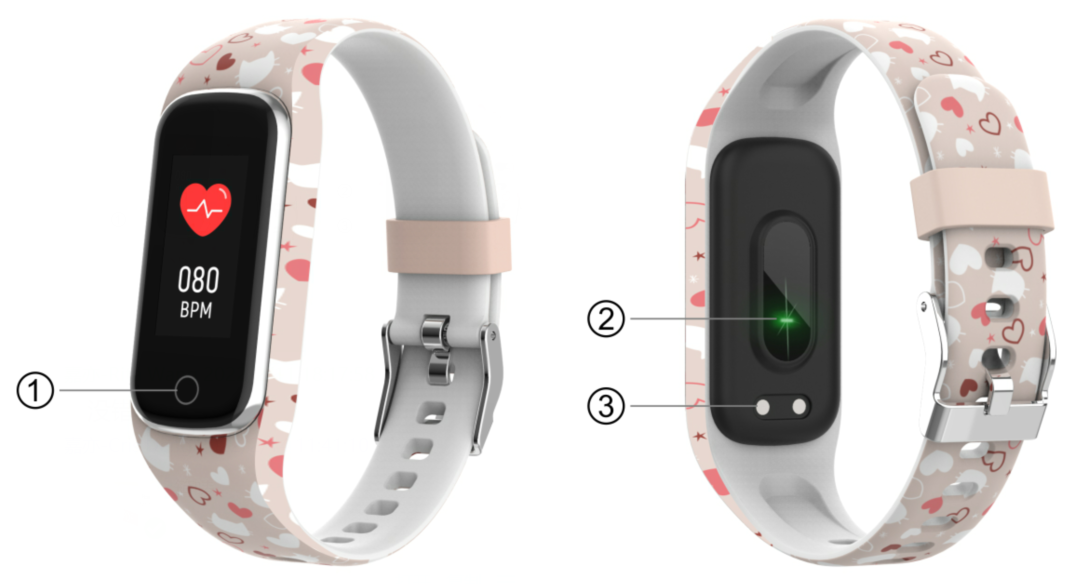 Carregamento da pulseira inteligente de fitness Antes de utilizar a pulseira inteligente de fitness pela primeira vez, certifique-se de que está totalmente carregada.Demora cerca de 2 horas a carregar totalmente o produto. Quando for ligado um carregador de alimentação, a pulseira inteligente de fitness irá carregar automaticamente.Certifique-se de que os pinos de carregamento encaixam corretamente nos contactos de carregamento na parte de trás da sua pulseira inteligente de fitness e, em seguida, ligue a outra ponta a uma fonte de alimentação.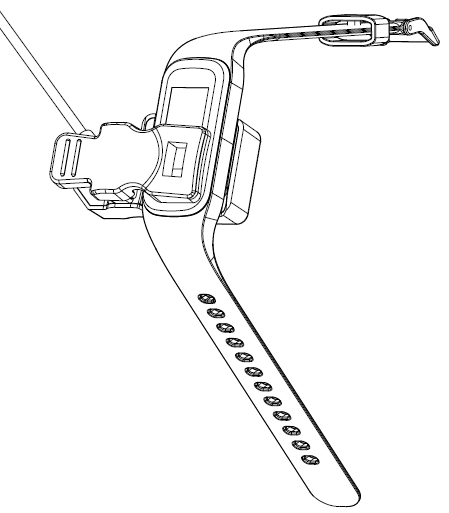 4. Instalar, ligar ou desligar a aplicaçãoAntes de transferir a aplicação "Fit4Kid", certifique-se de que é compatível com o seu smartphone. A aplicação funciona com iOS 10.0 ou mais recente e com Android 5.0 ou mais recente.Procure a aplicação "Fit4Kid" na App Store ou na Google Play ou efetue a leitura do código QR seguinte para a instalar.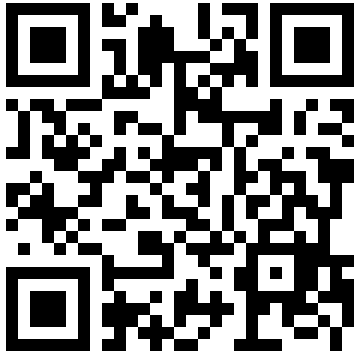 Ligue o Bluetooth no seu smartphone, abra a aplicação "Fit4Kid" e defina o seu perfil. Em seguida, toque em "Connect Smartwatch" e selecione o seu smartwatch para ligar.Para desligar o seu smartwatch, aceda às aplicações da aplicação e toque em "Disconnect Smartwatch". Num iPhone, também precisa de aceder a "Bluetooth" nas Definições do seu iPhone e, em seguida, toque em "Forget This Device".5. Instruções de utilizaçãoPrima sem soltar o botão tátil durante 3 segundos para ligar a pulseira inteligente de fitness; volte a premir o botão tátil para ver mais funções.6. Menu Principal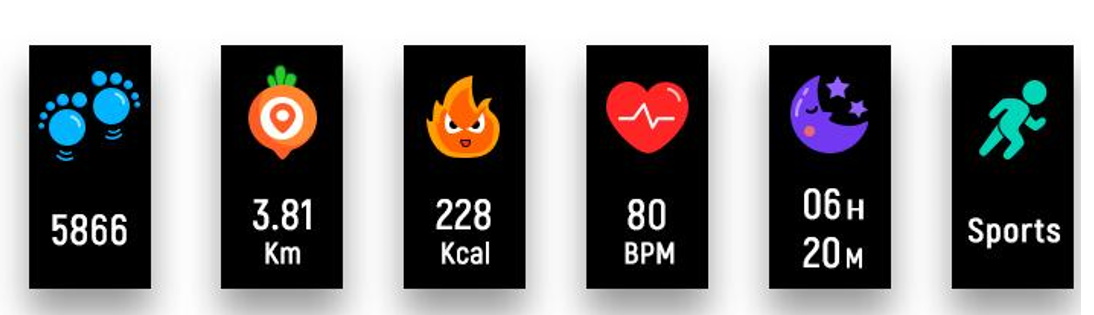 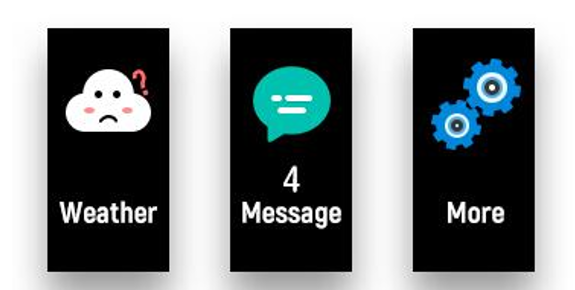  7. Mudar o mostrador do relógioDepois de ligar a pulseira inteligente de fitness, é apresentado o mostrador do relógio. Prima sem soltar o botão tátil para selecionar um mostrador do relógio diferente.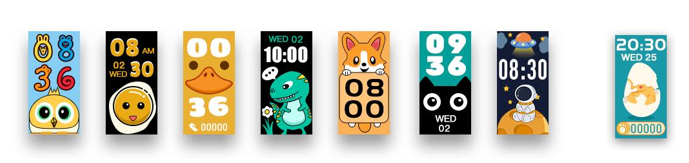 8. Atividade diária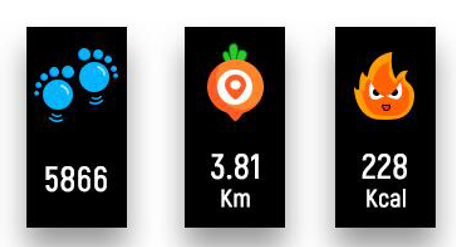 A pulseira de fitness irá registar automaticamente a sua atividade diária. Prima o botão tátil para consultar os passos, as calorias e distância.9. Ritmo cardíaco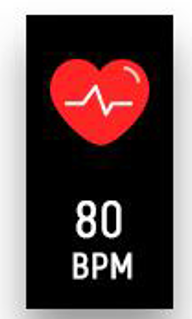 Prima o botão tátil para mudar para a interface do ritmo cardíaco.10. Monitorização do sono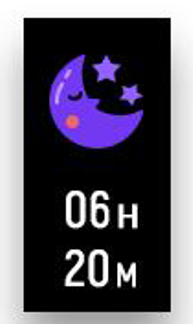 Se utilizar a pulseira inteligente de fitness para dormir, esta irá monitorizar automaticamente a qualidade do seu sono. Se a sua pulseira inteligente de fitness estiver ligada à aplicação “Fit4Kid” por Bluetooth, também poderá ver um relatório detalhado do sonon da aplicação.11. Atividades  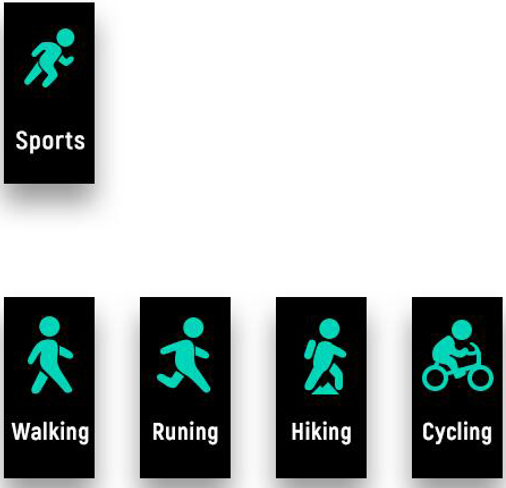 Prima o botão tátil para mudar para a interface de atividades e, em seguida, prima sem soltar o botão tátil para selecionar um modo de atividade. Para sair do modo de atividade, prima sem soltar o botão tátil para terminar a sua atividade e guardar os dados da mesma.Tenha em atenção que os seus dados de atividade não serão guardados se os dados de atividade não forem extensos.12. Mensagens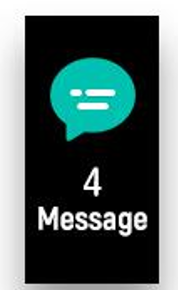 Prima o botão tátil para mudar para a interface de mensagens e, em seguida, prima sem soltar o botão tátil para entrar e consultar as notificações das suas chamadas, de SMS, do QQ, do WeChat, do WhatsApp, do Facebook, do Twitter, etc. As mensagens serão eliminadas automaticamente depois de as ler.13. Meteorologia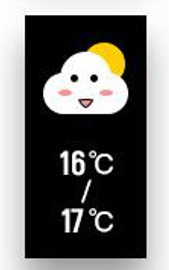 A pulseira de fitness irá apresentar a previsão meteorológica quando estiver ligada à aplicação.14. DefiniçõesPrima o botão tátil para mudar para a interface "More" e, em seguida, prima sem soltar o botão tátil para entrar: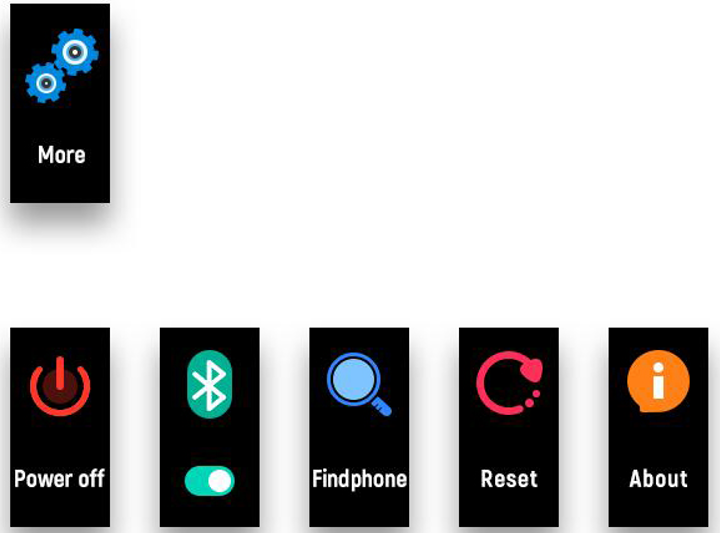 Prima sem soltar o botão tátil para encerrar.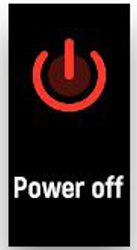  Sobre: Para ver o endereço MAC, o nome do BT e a versão do software da sua pulseira inteligente de fitness.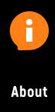  Prima sem soltar o botão tátil para ligar/desligar o Bluetooth.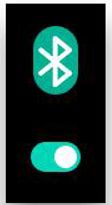  Depois da pulseira de fitness ser ligada à Fit4Kid, prima sem soltar o botão tátil para localizar o seu smartphone.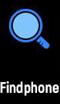  Reposição: Todos os dados na pulseira de fitness serão eliminados.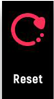 Ter em atenção - Todos os produtos estão sujeitos a alteração sem aviso prévio. Aceitamos com reserva erros e omissões no manual.TODOS OS DIREITOS RESERVADOS, COPYRIGHT DENVER A/S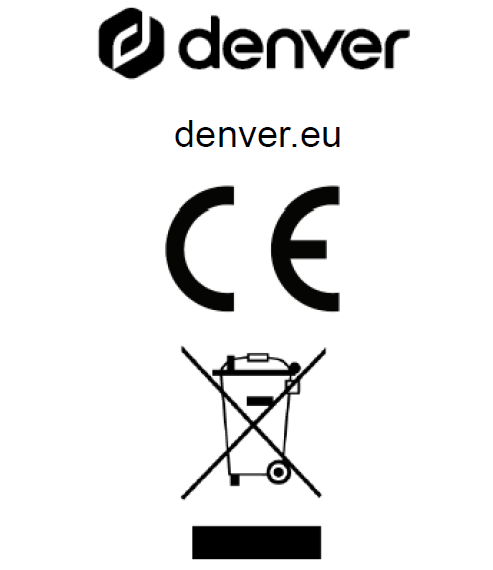 Equipamentos elétricos e eletrónicos, bem como as pilhas incluídas, contêm materiais, componentes e substâncias que podem ser perigosos para a sua saúde e para o meio ambiente, caso o material usado (equipamentos elétricos e eletrónicos deitados fora, incluindo pilhas) não sejam eliminados corretamente.O equipamento elétrico e eletrónico e as pilhas estão marcados com o símbolo de caixote de lixo com uma cruz, como apresentado em cima. Este símbolo significa que os equipamentos elétricos e eletrónicos, bem como as pilhas, não devem ser deitados fora em conjunto com o lixo doméstico, mas separadamente.Como utilizador final, é importante que envie as suas pilhas usadas para uma unidade de reciclagem adequada. Assim, certamente as pilhas serão recicladas de acordo com a legislação e o meio ambiente não será prejudicado.Todas as cidades possuem pontos de recolha específicos, onde os equipamentos elétricos e eletrónicos, bem como as pilhas, podem ser enviados gratuitamente para estações de reciclagem e outros locais de recolha ou recolhidos na sua própria casa. O departamento técnico da sua cidade disponibiliza informações adicionais em relação a isto.Pelo presente, a Denver A/S declara que o tipo de equipamento de rádio BFK-312C cumpre a diretiva 2014/53/UE. O texto integral da declaração de conformidade UE está disponível no seguinte endereço de Internet: denver.eu e, em seguida, clicar no ÍCONE de pesquisa na linha superior do sítio web. Escrever o número do modelo: BFK-312C. Agora, entrar na página do produto e a diretiva relativa aos equipamentos de rádio encontra-se em transferências/outras transferências.Alcance da frequência de funcionamento: 2,402~2,480 GHzPotência máxima de saída: -0,91 dBmDENVER A/SOmega 5A, SoeftenDK-8382 HinnerupDinamarcawww.facebook.com/denver.eu